О создании межведомственной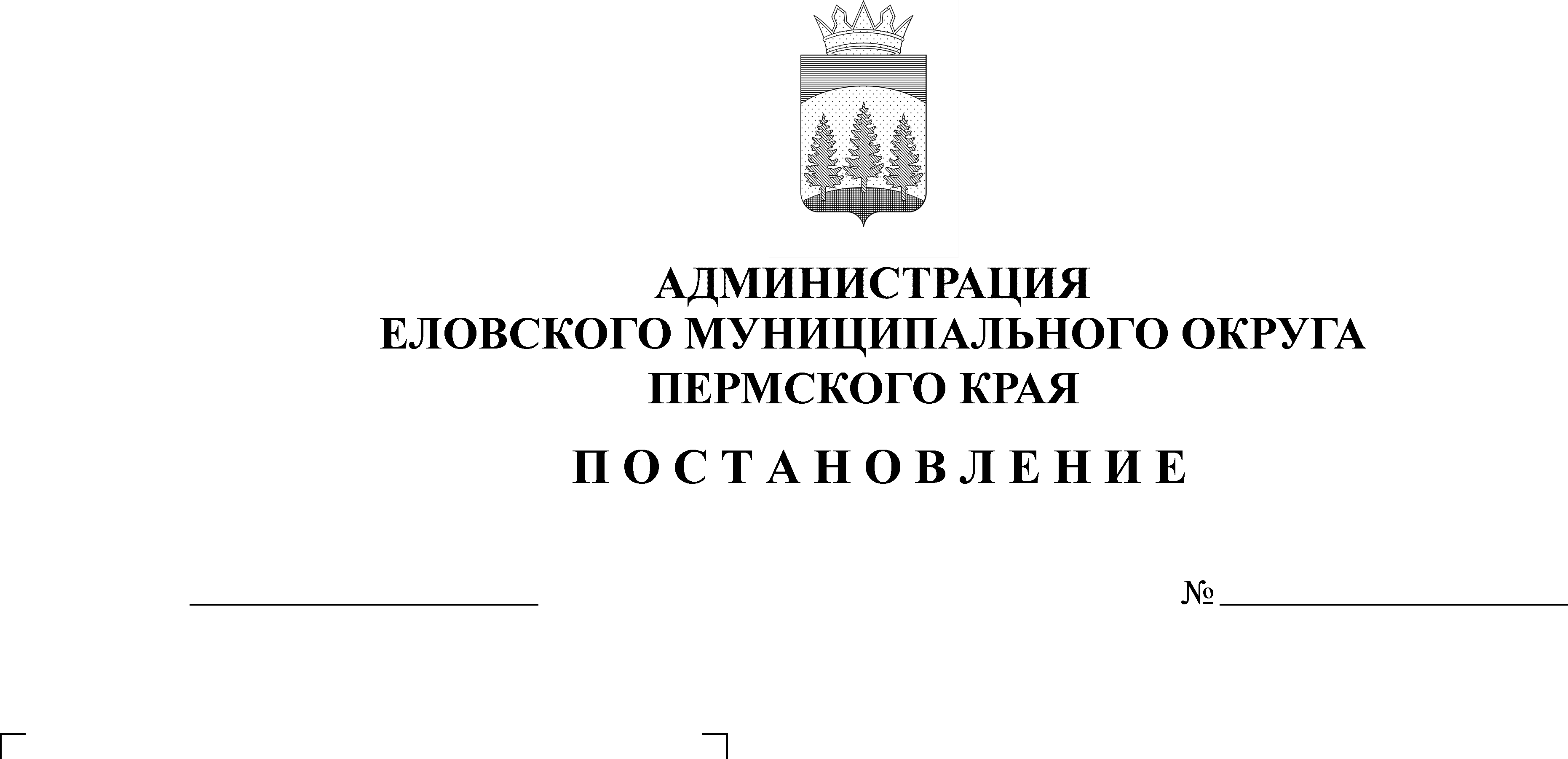 комиссии Администрации Еловскогомуниципального округа по обследованиюдетских игровых и спортивных площадок,расположенных на территории Еловскогомуниципального округаВ соответствии с пунктом 20 части 1 статьи 16 Федерального закона от 06 октября 2003 г. № 131-ФЗ «Об общих принципах организации местного самоуправления в Российской Федерации», в целях предупреждения травматизма несовершеннолетних на игровых и спортивных площадках, находящихся на территории Еловского муниципального округаАдминистрация Еловского муниципального округа Пермского края ПОСТАНОВЛЯЕТ:1. Создать межведомственную комиссию Администрации Еловского муниципального округа по обследованию детских игровых и спортивных площадок, расположенных на территории Еловского муниципального округа.2. Утвердить прилагаемые:2.1. Положение о межведомственной комиссии Администрации Еловского муниципального округа по обследованию детских игровых и спортивных площадок, расположенных на территории Еловского муниципального округа.2.2. Состав межведомственной комиссии Администрации Еловского муниципального округа по обследованию детских игровых и спортивных площадок, расположенных на территории Еловского муниципального округа.3. Межведомственной комиссии по обследованию детских игровых и спортивных площадок, расположенных на территории Еловского муниципального округа:3.1. организовать постоянный прием сообщений от жителей Еловского муниципального округа о выявленных поломках и неисправностей оборудования детских игровых и спортивных площадок. 3.2. своевременно сообщать в Администрацию Еловского муниципального округа о необходимости ремонта или демонтажа оборудования детских игровых и спортивных площадок, не подлежащих ремонту.4. Настоящее постановление обнародовать на официальном сайте газеты «Искра Прикамья» и официальном сайте Еловского муниципального округа Пермского края.5. Постановление вступает в силу со дня его официального обнародования.6. Контроль за исполнением постановления возложить на заместителя главы администрации Еловского муниципального округа по развитию инфраструктуры.Глава муниципального округа -глава администрации Еловскогомуниципального округа Пермского края                                           А.А. ЧечкинУТВЕРЖДЕНО постановлением Администрации Еловскогомуниципального округа Пермского краяот 22.06.2022 № 280-пПОЛОЖЕНИЕо межведомственной комиссии Администрации Еловскогомуниципального округа по обследованию детских игровых и спортивных площадок, расположенных на территории Еловского муниципального округаI. Общие положения1.1 Межведомственная комиссия Администрации Еловского муниципального округа по обследованию детских игровых и спортивных площадок (далее - Комиссия) создается с целью проведения проверок, направленных на выявление и устранение неисправностей детских игровых и спортивных площадок, обеспечение контроля по безопасности при эксплуатации, а также оценки соответствия технического состояния игрового и спортивного оборудования на площадках требованиям безопасности.1.2. Комиссия в работе руководствуется, нормативными документами, устанавливающими общие требования безопасности при монтаже и эксплуатации оборудования всех типов, настоящим Положением.II. Основные задачи Комиссии2.1. Проведение обследования спортивных объектов и сооружений, игровых комплексов (игровых площадок), находящихся на территориях общего пользования Еловского муниципального округа на их соответствие требованиям безопасности.2.2. Выработка требований по устранению неисправностей детских игровых и спортивных площадок на территории Еловского муниципального округа.2.3. Принятие решений о демонтаже неисправных элементов детских игровых площадок и спортивных площадок при наличии неисправностей, устранение которых невозможно.2.4. Принятие решений о признании не пригодным для дальнейшего использования детского игрового и спортивного оборудования.III. Полномочия Комиссии3.1. Комиссия проводит комплексное обследование игрового и спортивного оборудования (осмотр его технического состояния, целостности конструкции, состояния сварных швов, мест крепления и крепежных деталей, надёжности установки, качества лакокрасочных покрытий, габаритных размеров и внешнего вида).3.2. По окончании обследования выносится решение Комиссии в виде заключения (акта), которое должно содержать обоснованные выводы о соответствии (несоответствии) технического состояния игрового и спортивного оборудования законодательным и иным нормативным правовым актам Российской Федерации в сфере технического регулирования с целью принятия соответствующих мер.3.3. Члены Комиссии, не согласные с принятым Комиссией решением, имеют право в письменной форме изложить свое особое мнение, которое прилагается к решению.3.4. Комиссия несет ответственность за принятие решений в пределах установленной компетентности и в соответствии с действующим законодательством.IV. Состав, порядок формирования Комиссии и полномочия членов Комиссии4.1. Комиссия состоит из председателя Комиссии, заместителя председателя Комиссии, секретаря Комиссии и членов Комиссии.4.2. К работе в Комиссии допускается привлекать специализированную организацию по изготовлению детского игрового и спортивного оборудования для выдачи технического заключения о его состоянии.4.3. Члены Комиссии имеют право знакомиться с документами и материалами, касающимися деятельности Комиссии.V. Порядок деятельности Комиссии5.1. Комиссия проводит обследование спортивных объектов и сооружений игровых комплексов в следующих случаях:а) по окончании осенне-зимнего сезона (не позднее 15 апреля);б) по окончании весенне-летнего сезона (не позднее 15 октября);в) при поступлении жалоб на выявленные неисправности (в течении 3 рабочих дней с момента поступления жалобы);г) при выявлении фактов причинения травм, повреждений при использовании оборудования (в течение 1 рабочего дня с момента выявления);5.2. Заключение (акт) обследования игрового и спортивного оборудования составляется Комиссией  в следующие сроки с дат проведения обследования:- при проведении обследований, указанных в подпунктах а), б) пункта 5.1  раздела 5 – в течении 5 рабочих дней;- при проведении обследований, указанных в подпунктах в), г) пункта 5.1 раздела 5 – в день проведения обследования;5.3. При выявлении в ходе обследования несоответствия игрового и спортивного оборудования требованиям безопасности, которые могут привести к причинению травм и повреждений, Комиссия незамедлительно принимает меры по приостановлению использования спортивного или игрового оборудования, устранению выявленных неисправностей, либо демонтажу неисправного оборудования.5.4. При проведении обследования детских игровых и спортивных площадок, указанных в пп. а), б) п.5.1 раздела 5, и установлении фактов несоответствия детского игрового и спортивного оборудования требованиям безопасности, отсутствия возможности их приведения в соответствие с требованиями безопасности,  а также его морального и физического износа   Комиссия вправе принять решение о списании указанного оборудования.УТВЕРЖДЕН постановлением Администрации Еловскогомуниципального округа Пермского краяот 22.06.2022 № 280-пСОСТАВмежведомственной комиссии Администрации Еловскогомуниципального округа по обследованию детских игровых и спортивных площадок, расположенных на территории Еловского муниципального округаКустов Е.В.- заместитель главы Администрации Еловского муниципального округа по развитию инфраструктуры, председатель комиссии;Халтурин Е.Н.- начальник  Территориального управления Администрации Еловского муниципального округа, заместитель председателя комиссии;Масленников С.Н.Члены комиссии:- главный специалист Территориального управления Администрации Еловского муниципального округа, секретарь комиссии.Каткова Р.Р.- главный специалист Территориального управления Администрации Еловского муниципального округа, секретарь комиссии.- представитель Территориального отдела управления Роспотребнадзора по Пермскому краю (по согласованию).